Publicado en Madrid el 30/11/2017 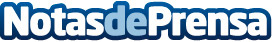 Repuestos Integran inicia una estrategia de ampliación con talleres nacionalesLa empresa dedicada a la venta de embragues baratos inicia una campaña de ampliación de servicios uniendo talleres de todo el territorio nacional para la instalación de los embragues que distribuyeDatos de contacto:Repuestos IntegranNota de prensa publicada en: https://www.notasdeprensa.es/repuestos-integran-inicia-una-estrategia-de Categorias: Automovilismo E-Commerce Industria Automotriz http://www.notasdeprensa.es